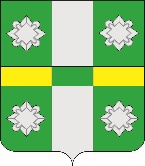 Российская ФедерацияИркутская областьУсольское районное муниципальное образованиеАдминистрацияГородского поселенияТайтурского муниципального образованияПОСТАНОВЛЕНИЕ От   18.10.2021г.								№229р.п. ТайтуркаО внесении изменений в муниципальную программу«Формирование современной городской среды Тайтурского муниципального образования»  на 2018–2024 годыВ связи с уточнением перечня мероприятий и стоимости работ по мероприятиям муниципальной программы «Формирование современной городской среды Тайтурского муниципального образования» на 2018-2024 годы, на основании Порядка принятия решений о разработке, формировании, утверждения, реализации и оценки эффективности реализации муниципальных программ городского поселения Тайтурского муниципального образования, утвержденного постановлением от 10.11.2017 г. № 257 (в редакции от 07.06.2018г. № 153),  руководствуясь ст.ст. 6, 23, 46 Устава Тайтурского  муниципального образования, Администрация городского поселения Тайтурского муниципального образованияПОСТАНОВЛЯЕТ:1. Внести изменения в муниципальную программу «Формирование современной городской среды Тайтурского муниципального образования» на 2018-2024 годы утвержденную постановлением администрации городского поселения Тайтурского муниципального образования от 19.12.2017 года  № 311, в редакции от 26.07.2021г. №175 (далее - Программа):1.1. В Разделе 1 «Паспорт муниципальной программы» в таблице Строку «Ресурсное обеспечение муниципальной программы» изложить в следующей редакции:1.2. Абзац 2 Раздела 5 Ресурсное обеспечение программы изложить в следующей редакции:Общий объем финансирования муниципальной программы составляет 14476,91 тыс. руб.  Табл. 3. 2. Ведущему специалисту по бюджетно-финансовой политике администрации городского поселения Тайтурского муниципального образования (Клыш Е.В.) предусмотреть при формировании бюджета денежные средства для реализации муниципальной программы «Формирование современной городской среды Тайтурского муниципального образования» на 2018-2024 годы.3. Ответственность за выполнение Программы возложить на специалистов администрации городского поселения Тайтурского муниципального образования - Е.Н. Соболеву и А.В. Никишову. 4.  Опубликовать настоящее постановление в газете «Новости» и разместить на официальном сайте администрации городского поселения Тайтурского муниципального образования (www.taiturka.irkmo.ru) в информационно-телекоммуникационной сети «Интернет». Подготовил: специалист администрации по землепользованию и благоустройству ______ Е.Н. Соболева«___»_________2021 г.Согласовано: главный специалист администрации по юридическим вопросам и нотариальным действиям __________ О.В. Мунтян «___»_________2021 г.Согласовано: ведущий специалист администрации по бюджетно-финансовой политике __________ Е.В. Клыш«___»_________2021 г.Ресурсное обеспечение муниципальной ПрограммыОбщий объем расходов на реализацию муниципальной программы составляет:  14476,91 тыс. руб.,   из них средств:местного бюджета 1580,73 тыс. руб.;областного бюджета 2597,02 тыс. руб.;федерального бюджета 10299,16 тыс. руб.;иные источники 0 тыс. руб.;на 2018 год 69,0 тыс. руб., из них средств:местного бюджета 69,0 тыс. руб.;областного бюджета ___0__ тыс. руб.;федерального бюджета ___0___ тыс. руб.;иные источники __0_____ тыс. руб.;на 2019 год 3202,97 тыс. руб.,   из них средств:местного бюджета 418,46 тыс. руб.;областного бюджета 500,56 тыс. руб.;федерального бюджета 2283,95 тыс. руб.;иные источники 0 тыс. руб.;на 2020 год 4735,19 тыс. руб.,   из них средств:местного бюджета 705,39 тыс. руб.;областного бюджета 772,18 тыс. руб.;федерального бюджета 3257,62 тыс. руб.; иные источники 0 тыс. руб.;на 2021 год 3391,24 тыс. руб.,   из них средств:местного бюджета 158,57 тыс. руб.;областного бюджета 745,47 тыс. руб.;федерального бюджета 2487,2 тыс. руб.;иные источники 0 тыс. руб.;на 2022 год 2978,51 тыс. руб.,   из них средств:местного бюджета 129,31 тыс. руб.;областного бюджета ___578,81__ тыс. руб.;федерального бюджета ___2270,39___ тыс. руб.;иные источники __0_____ тыс. руб.;на 2023 год 100 тыс. руб.,   из них средств:местного бюджета 100 тыс. руб.;областного бюджета ___0__ тыс. руб.;федерального бюджета ___0___ тыс. руб.;иные источники _____0__ тыс. руб.;на 2024 год __0___тыс. руб.,   из них средств:местного бюджета ___0__тыс. руб.;областного бюджета ____0_ тыс. руб.;федерального бюджета ___0___ тыс. руб.;иные источники ____0___ тыс. руб.Период реализации программы 
Объем финансирования, тыс. руб. Объем финансирования, тыс. руб. Объем финансирования, тыс. руб. Объем финансирования, тыс. руб. Объем финансирования, тыс. руб. Период реализации программы 
Финансовые
средства, всегоВ том числе по источникам:В том числе по источникам:В том числе по источникам:В том числе по источникам:Период реализации программы 
Финансовые
средства, всегоМБОБФБИные источникиВсего за весь период14476,911580,732597,0210299,160в том числе по годам:2018 год69,069,00002019 год3202,97418,46500,562283,9502020 год4735,19705,39772,183257,6202021 год3391,24158,57745,472487,202022 год2978,51129,31578,812270,3902023 год100,0100,00002024 год00000Глава городского поселения Тайтурского муниципального образования                                                             С.В. Буяков